„Magiczny las ” – wydzieranka z gazet.Przybory: karton, kolorowy papier, gazety, klej.Wydzieramy kawałki papieru, gazety i przyklejamy na karton tworząc pień drzewa, gałęzie, liście.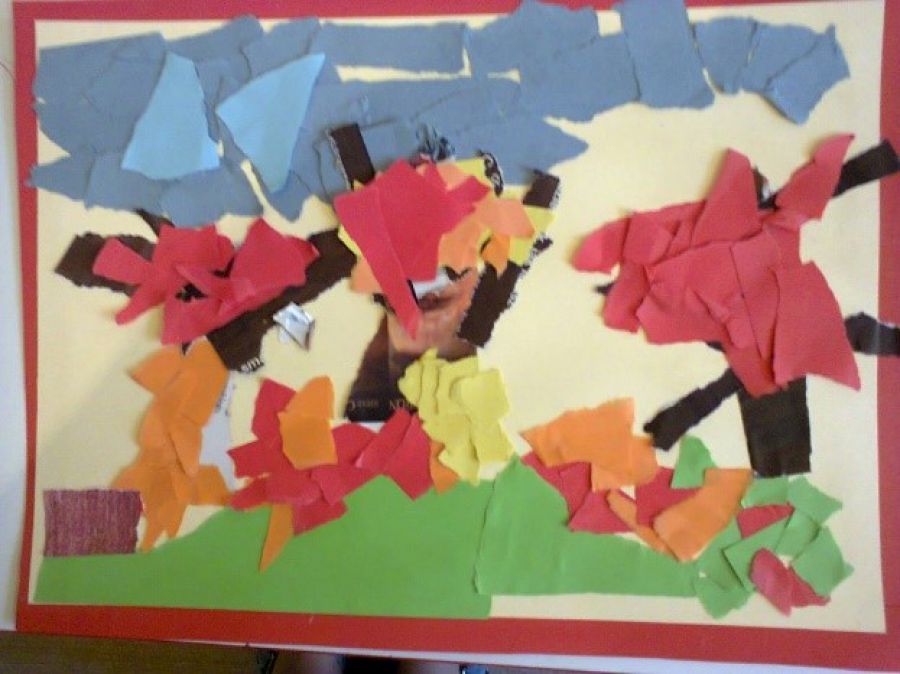 